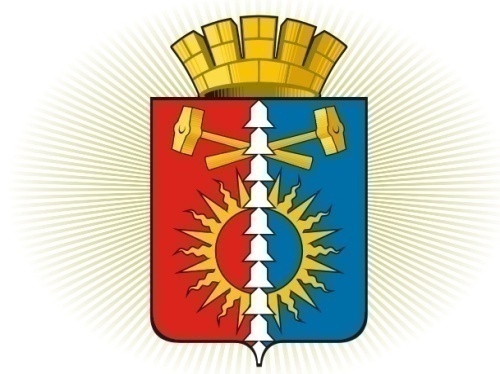 ДУМА ГОРОДСКОГО ОКРУГА ВЕРХНИЙ ТАГИЛШЕСТОЙ СОЗЫВ	Р Е Ш Е Н И Е	  тридцать шестое заседание19.09.2019г. № 36/4город Верхний ТагилО внесении изменений в Положение об оплате труда Главы городского округа Верхний Тагил, утвержденное Решением Думы городского округа Верхний Тагил от 21.06.2012 № 6/5 В соответствии с Федеральным законом от 02.03.2007 № 25-ФЗ «О муниципальной службе в Российской Федерации», Законом Свердловской области от 29.10.2007 №136-ОЗ «Об особенностях муниципальной службы на территории Свердловской области», постановлением Правительства Свердловской области от 13.09.2018 № 597-ПП «Об утверждении методик, применяемых для расчета межбюджетных трансфертов из областного бюджета местным бюджетам, на 2019 год и плановый период 2020 и 2021 годов», руководствуясь Уставом городского округа Верхний Тагил, Дума городского округа Верхний ТагилР Е Ш И Л А:       1. Внести в Положение об оплате труда Главы городского округа Верхний Тагил, утвержденное Решением Думы городского округа Верхний Тагил от 21.06.2012г. № 6/5, следующие изменения:1.1. пункт 7 Положения об оплате труда Главы городского округа Верхний Тагил (далее – Положение) изложить в новой редакции:«7. Размер должностного оклада Главы городского округа Верхний Тагил составляет 20 500 рублей».1.2. подпункты 7.1., 7.2., 7.3., 7.4. Положения признать утратившим силу.         2.  Настоящее Решение вступает в силу с 01.10.2019г.        3. Опубликовать настоящее Решение в газете «Местные ведомости», разместить на официальном сайте городского округа Верхний Тагил www.go-vtagil.ru, и официальном сайте Думы городского округа Верхний Тагил www.duma-vtagil.ru.       4. Контроль за исполнением настоящего Решения возложить на заместителя главы администрации по экономическим вопросам (Поджарову Н.Е.).    Верно    ведущий специалист Думы     городского округа Верхний Тагил                                                                 О.Г.Мезенина     Заместитель Председателя Думы     городского округа Верхний Тагил                                 ___подпись_К.В.Блохин                       Глава городского округа                                        Верхний   Тагил                                                     __подпись__   В.Г. Кириченко